2023 RATE CARD CUMBERLAND AREA ECONOMIC DEVELOPMENT CORPORATION ENEWSLETTERSGet your message in front of CAEDC’s subscriber base with sponsored content and display advertising options that send users to a desired page on your website. All ads must be purchased by the month. Order forms, payment and ad content due the 15th of the previous month.PARTNER ENEWSLETTER 3,300 Weekly Subscribers / 13,200 Monthly Impressions Option One: Sponsored Content - $350/month Image: 400 x 400 pixels Title: 20 CharactersBody: 50 Words or LessLink to Partner WebsiteOption Two: Guest Feature - $500/monthEnews inclusion: 75 Words or LessArticle posted indefinitely on CumberlandBusiness.com/News Title: Up to 75 CharactersBody: 1,000 Words or Less1-3 Images or LogosUp to 2 links to Partner WebsiteAdvertiser provides content; CAEDC reserves right to edit Display ad on homepage of CumberlandBusiness.com for one month (avg. 5,800 session/month)322x180 pixelsLink to your site OR your article on CumberlandBusiness.com/News At least one social link to article from CAEDC Facebook or LinkedInOption Three: Leaderboard - $250/month 600 x 75 pixelsLink to Partner Website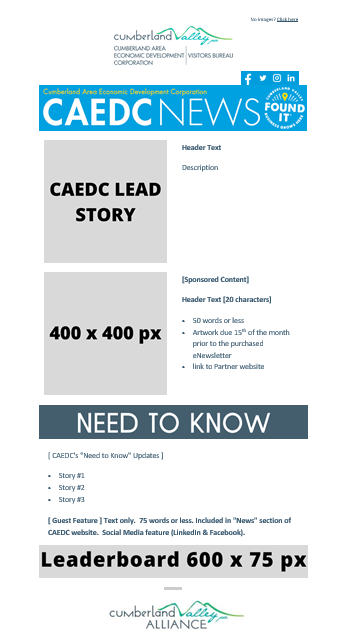  VISITOR ENEWSLETTER14,500 Monthly Subscribers Only open to tourism businessesSponsored Content - $100/month Image: 400 x 400 pixels Title: 20 CharactersBody: 50 Words or LessLink to Partner Website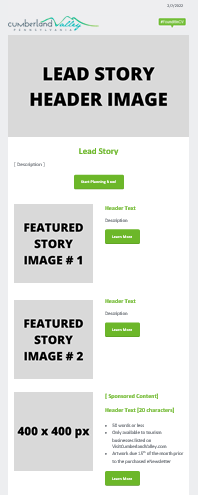 BEER TRAIL ENEWSLETTER3.000+ Monthly Subscribers Only open to tourism businessesSponsored Content - $50/month Image: 400 x 400 pixels Title: 20 CharactersBody: 50 Words or LessLink to Partner Website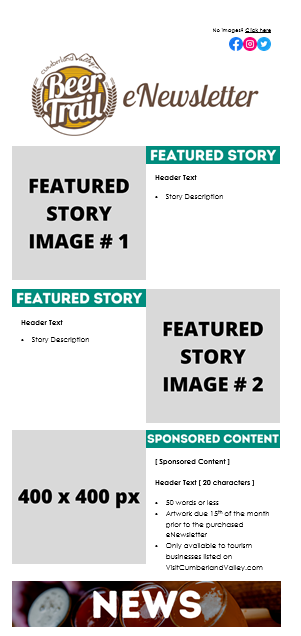 2023 ORDER FORMFOR CAEDC ENEWSLETTERSENEWSLETTER (PARTNER, VISITOR, BEER TRAIL):PLACEMENT (SPONSORED CONTENT, DISPLAY, GUEST FEATURE):MONTH(S):COST: $	CONTACT INFORMATIONBUSINESS		______________________________________________________________________________________	 MAILING ADDRESS  	 _____________________________________________________________________________________	CITY/STATE/ZIP 	 	 _____________________________________________________________________________________	 CONTACT NAME	______________________________________ TITLE __________________________________________	PHONE	 		 _____________________________________ EMAIL _________________________________________SIGNATURE		______________________________________ DATE __________________________________________PAYMENTUpon receipt of your order form, payment and ad content, your ad will be included in the selected enewsletter(s). We will provide confirmation of your order and instructions regarding advertisement copy. Form of payment: □ Check 	□MasterCard 	□Visa	 □American ExpressChecks should be made payable to: Cumberland Area Economic Development Organization; 53 W. South Street, Suite 1, Carlisle, PA  17013There is a 2.5% fee, or minimum of $2.00, for credit card transactions.  Amount of payment: $______________________	Name on Credit Card: __________________________________	Credit Card No.:	 _____________________________________________________________________________________Expiration Date: 	___________________________	Card Verification Value (CVV): ________________________Authorized Signature: _________________________________________________________________________________Email your completed order form to Ashley Kurtz, akurtz@visitcumberlandvalley.com